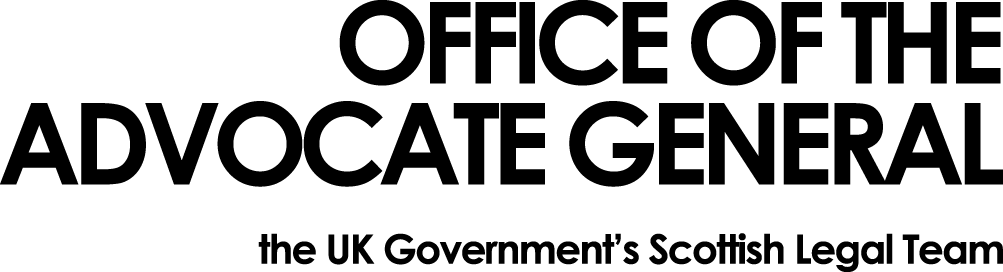 Dear  [REDACTED]Freedom of Information Request Thank you for your email of 28 May 2015 requesting information under the Freedom of Information Act 2000 (FOIA).  You asked: “1) How many unused IPv4 addresses does your department hold? 2) How many unused IPv4 addresses has your department sold in the last six months?3) How much revenue have you generated from selling unused IPv4 addresses over the last six months from the date of this request?4) How many IPv6 addresses are held by your department? 5) Is your department planning to buy more IPv6 addresses in the next 12 months?”We have now completed our search for information and I can tell you that we do not hold the information you have requested.The Office of the Advocate General's Information Technology (IT) is provided by the Scottish Government.  All requests for information in relation to IT including IPv4 addresses should be submitted to them. You can use the link below to go to their FOI site.http://www.scotland.gov.uk/About/Information/FOIYou may, if dissatisfied with the treatment of your request, ask the Office of the Advocate General to conduct an internal review of its decision.  The internal review will be conducted by someone other than the person who took the initial decision.  Requests for internal review should be addressed to the Information Officer, Office the Advocate General, Victoria Quay, Edinburgh, EH6 6QQ.If following the internal review you remain dissatisfied with the treatment of your request by OAG then you may take your complaint to the Information Commissioner, whose address is Wycliffe House, Water Lane, Wilmslow, Cheshire, SK9 5AF.  Details of the complaints procedure can be found here:http://www.ico.gov.uk/complaints/freedom_of_information.aspxYours sincerely[REDACTED][REDACTED]Area G-GOAGVictoria Quay EH6 6QQDate 09/06/15